Рабочая программа общеобразовательной учебной дисциплиныОУП.04 Математикапо специальности23.02.07 Техническое обслуживание и ремонт двигателей, систем и агрегатов автомобилейАстрахань 2021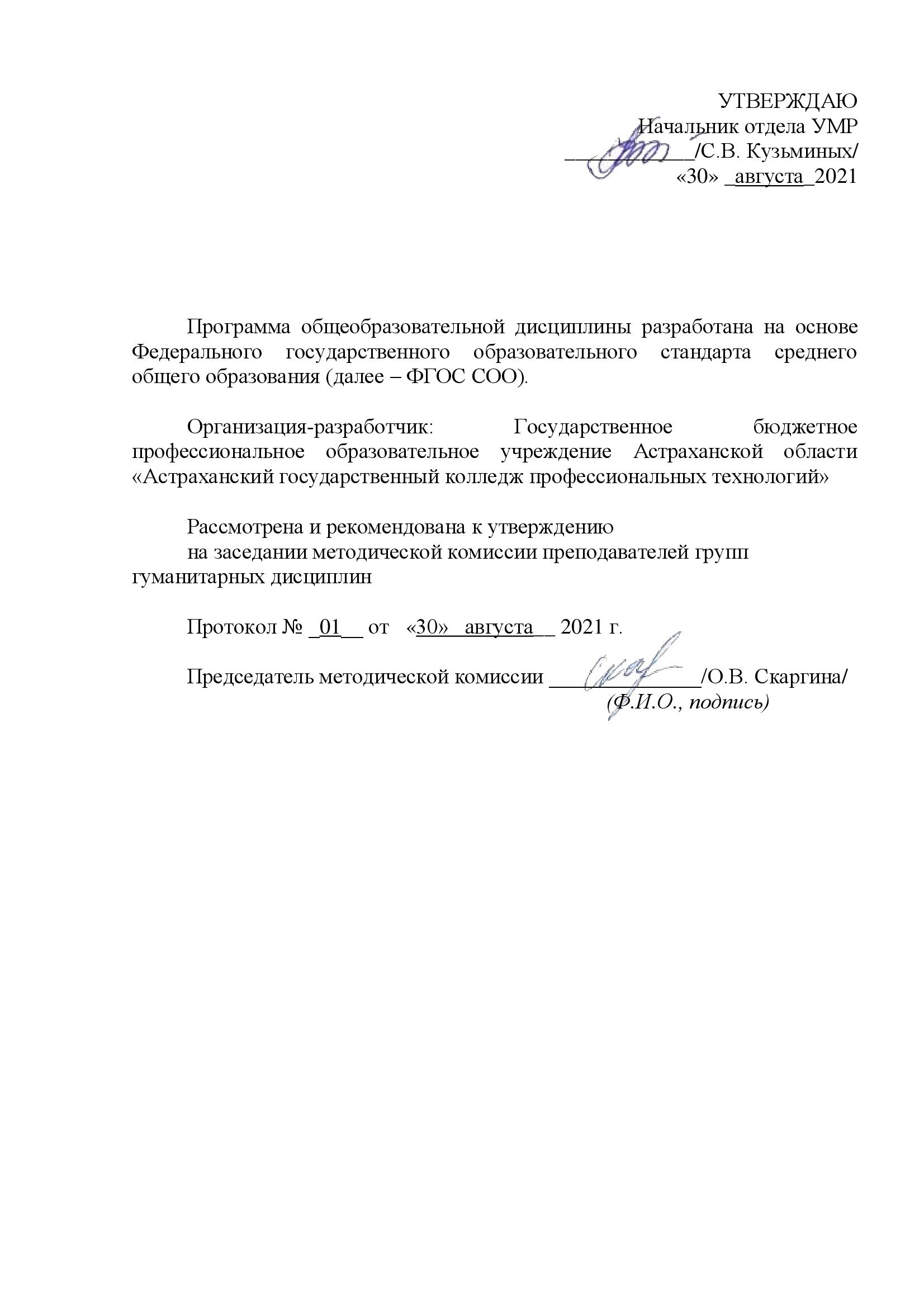 СодержаниеОбщая характеристика учебной дисциплины                                                Структура и содержание учебной дисциплиныУсловия реализации программы учебной дисциплиныКонтроль и оценка результатов освоения учебной дисциплины                                                                          1.	Общая характеристика учебной дисциплины 1.1. Программа общеобразовательной учебной дисциплина «Математика: алгебра и начала математического анализа, геометрия» предназначена для изучения математики в профессиональных образовательных организациях СПО, реализующих образовательную программу среднего общего образования в пределах освоения программы подготовки специалистов среднего звена СПО (ППССЗ СПО).Программа разработана на основе требований ФГОС среднего общего образования,предъявляемых к структуре, содержанию и результатам освоения учебной дисциплины «Математика: алгебра и начала математического анализа, геометрия», в соответствии с Рекомендациями по организации получения среднего общего образования в пределах освоения образовательных программ среднего профессионального образования на базе основного общего образования с учетом требований федеральных государственных образовательных стандартов и получаемой профессии или специальности среднего профессионального образования. Содержание программы «Математика: алгебра и начала математического анализа, геометрия» направлено на достижение следующих целей: формирование представлений о математике как универсальном языке науки, средстве моделирования явлений и процессов, об идеях и методах математики; развитие логического мышления, пространственного воображения, алгоритмической культуры, критичности мышления на уровне, необходимом для будущей профессиональной деятельности, для продолжения образования и самообразования; овладение математическими знаниями и умениями, необходимыми в повседневной жизни, для изучения смежных естественнонаучных дисциплин на базовом уровне и дисциплин профессионального цикла, для получения образования в областях, не требующих углубленной математической подготовки; воспитание средствами математики культуры личности, понимания значимости математики для научно-технического прогресса, отношения к математике как к части общечеловеческой культуры через знакомство с историей развития математики, эволюцией математических идей.      Основу рабочей программы составляет содержание, согласованное с требованиями федерального компонента государственного стандарта среднего (полного) общего образования базового уровня.В программе учебный материал  представлен в форме чередующегося развертывания основных содержательных линий: алгебраическая линия, включающая систематизацию сведений о числах; изучение новых и обобщение ранее изученных операций (возведение в степень, извлечение корня, логарифмирование, синус, косинус, тангенс, котангенс и обратные к ним); изучение новых видов числовых выражений и формул; совершенствование практических навыков и вычислительной культуры, расширение и совершенствование алгебраического аппарата, сформированного в основной школе, и его применение к решению математических и прикладных задач; теоретико-функциональная линия, включающая систематизацию и расширение сведений о функциях, совершенствование графических умений; знакомство с основными идеями и методами математического анализа в объёме, позволяющем исследовать элементарные функции и решать простейшие геометрические, физические и другие прикладные задачи; линия уравнений и неравенств, основанная на построении и исследовании математических моделей, пересекающаяся с алгебраической и теоретико-функциональной линиями и включающая развитие и совершенствование техники алгебраических преобразований для решения уравнений, неравенств и систем; формирование способности строить и исследовать простейшие математические модели при решении прикладных задач, задач из смежных и специальных дисциплин; геометрическая линия, включающая наглядные представления о пространственных фигурах и изучение их свойств, формирование и развитие пространственного воображения, развитие способов геометрических измерений, координатного и векторного методов для решения математических и прикладных задач; стохастическая линия, основанная на развитии комбинаторных умений, представлений о вероятностно-статистических закономерностях окружающего мира.Математика является фундаментальной общеобразовательной дисциплиной со сложившимся устойчивым содержанием и общими требованиями к подготовке обучающихся. Реализация общих целей изучения математики традиционно формируется в четырех направлениях:методическое (общее представление об идеях и методах математики);интеллектуальное развитие;утилитарно-прагматическое направление (овладение необходимыми конкретными знаниями и умениями);воспитательное воздействие.1.2. Место учебной дисциплины в учебном планеУчебная дисциплина «Математика: алгебра и начала математического анализа, геометрия» является учебным предметом обязательной предметной области «Математика и Информатика» ФГОС среднего общего образования.1.3. Результаты освоения общеобразовательной учебной дисциплины:Освоение содержания учебной дисциплины «Математика» обеспечивает достижение обучающимися  следующих результатов:личностных: − сформированность представлений о математике как универсальном языке науки, средстве моделирования явлений и процессов, идеях и методах математики;− понимание значимости математики для научно-технического прогресса, сформированность отношения к математике как к части общечеловеческой культуры через знакомство с историей развития математики, эволюцией математических идей; − развитие логического мышления, пространственного воображения, алгоритмической культуры, критичности мышления на уровне, необходимом для будущей профессиональной деятельности, для продолжения образования и самообразования; − овладение математическими знаниями и умениями, необходимыми в по- вседневной жизни, для освоения смежных естественно-научных дисциплин и дисциплин профессионального цикла, для получения образования в областях, не требующих углубленной математической подготовки; − готовность и способность к образованию, в том числе самообразованию, на протяжении всей жизни; сознательное отношение к непрерывному образованию как условию успешной профессиональной и общественной деятельности; − готовность и способность к самостоятельной творческой и ответственной деятельности; − готовность к коллективной работе, сотрудничеству со сверстниками в образовательной, общественно полезной, учебно-исследовательской, проектной и других видах деятельности; − отношение к профессиональной деятельности как возможности участия в решении личных, общественных, государственных, общенациональных проблем.Выписка из программы воспитания:ЛР 10 Заботящийся о защите окружающей среды, собственной и чужой безопасности, в том числе цифровой;ЛР 14 Демонстрирующий готовность и способность к продолжению образования, в том числе самообразованию, на протяжении всей жизни; сознательное отношение к непрерывному образованию как условию успешной профессиональной и общественной деятельностиметапредметных: − умение самостоятельно определять цели деятельности и составлять планы деятельности; самостоятельно осуществлять, контролировать и корректировать деятельность; использовать все возможные ресурсы для достижения поставленных целей и реализации планов деятельности; выбирать успешные стратегии в различных ситуациях; − умение продуктивно общаться и взаимодействовать в процессе совместной деятельности, учитывать позиции других участников деятельности, эффективно разрешать конфликты; − владение навыками познавательной, учебно-исследовательской и проектной деятельности, навыками разрешения проблем; способность и готовность к самостоятельному поиску методов решения практических задач, применению различных методов познания; − готовность и способность к самостоятельной информационно-познавательной деятельности, включая умение ориентироваться в различных источниках информации, критически оценивать и интерпретировать информацию, получаемую из различных источников; − владение языковыми средствами: умение ясно, логично и точно излагать свою точку зрения, использовать адекватные языковые средства; − владение навыками познавательной рефлексии как осознания совершаемых действий и мыслительных процессов, их результатов и оснований, границ своего знания и незнания, новых познавательных задач и средств для их достижения; − целеустремленность в поисках и принятии решений, сообразительность и интуиция, развитость пространственных представлений; способность воспринимать красоту и гармонию мира;  • предметных: − сформированность представлений о математике как части мировой культуры и месте математики в современной цивилизации, способах описания явлений реального мира на математическом языке; − сформированность представлений о математических понятиях как важнейших математических моделях, позволяющих описывать и изучать разные процессы и явления; понимание возможности аксиоматического построения математических теорий; − владение методами доказательств и алгоритмов решения, умение их применять, проводить доказательные рассуждения в ходе решения задач; − владение стандартными приемами решения рациональных и иррациональных, показательных, степенных, тригонометрических уравнений и неравенств, их систем; использование готовых компьютерных программ, в том числе для поиска пути решения и иллюстрации решения уравнений и неравенств; − сформированность представлений об основных понятиях математического анализа и их свойствах, владение умением характеризовать поведение функций, использование полученных знаний для описания и анализа реальных зависимостей; − владение основными понятиями о плоских и пространственных геометрических фигурах, их основных свойствах; сформированность умения распознавать геометрические фигуры на чертежах, моделях и в реальном мире; применение изученных свойств геометрических фигур и формул для решения геометрических задач и задач с практическим содержанием; − сформированность представлений о процессах и явлениях, имеющих вероятностный характер, статистических закономерностях в реальном мире, основных понятиях элементарной теории вероятностей; умений находить и оценивать вероятности наступления событий в простейших практических ситуациях и основные характеристики случайных величин; − владение навыками использования готовых компьютерных программ при решении задач. 1.4. Количество часов на освоение программы учебной дисциплины:максимальной учебной нагрузки обучающегося 244 часов, в том числе:обязательной аудиторной учебной нагрузки обучающегося 238 часов;-    консультации 4 часа; - промежуточная аттестация в форме экзамена 6 часов.2. СТРУКТУРА И СОДЕРЖАНИЕ УЧЕБНОЙ ДИСЦИПЛИНЫ2.1. Объем учебной дисциплины и виды учебной работы2.2. Тематический план и содержание учебной дисциплины  МАТЕМАТИКАДля характеристики уровня освоения учебного материала используются следующие обозначения:1. – ознакомительный (узнавание ранее изученных объектов, свойств); 2. – репродуктивный (выполнение деятельности по образцу, инструкции или под руководством)3. – продуктивный (планирование и самостоятельное выполнение деятельности, решение проблемных зада3. 	Условия реализации программы учебной дисциплины3.1. Материально-техническое обеспечениеРеализация программы дисциплины требует наличия учебного кабинета «Математика».Оборудование учебного кабинета:посадочные места по количеству обучающихся;рабочее место преподавателя;объемные модели многогранников, тел вращения, пространственных  моделей;комплекты заданий для тестирования и контрольных работ;измерительные и чертежные инструменты;магнитная модель осей координат;модель числовой  окружности. Технические средства обучения:компьютер  с лицензионным программным обеспечением;мультимедиапроектор;интерактивная доска. РЕКОМЕНДУЕМАЯ ЛИТЕРАТУРА.Основные источники:1. Атанасян Л.С. и др. Геометрия. 10 -11: учеб. для общеобразоват. учреждений: базовый и профильный уровни М.: Просвещение, 2016. -255 с. г.2. Башмаков М.И. Математика: учебник для учреждений нач.  и сред. проф. образования. – М.: Издательский центр «Академия», 2016 – 256 с.3. Мордкович А.Г. Алгебра и начала анализа 10 кл. в 2 ч. Ч.1. Учебник для учащихся общеобразовательных учреждений (профильный уровень) – М.: Мнемозина, 2015 г. – 424 с.4. Мордкович А.Г. Алгебра и начала анализа 10 кл. в 2 ч. Ч.2. Задачник для учащихся общеобразовательных учреждений (профильный уровень) – М.: Мнемозина, 2016 г.- 343 с.5. Мордкович А.Г. Алгебра и начала анализа 11 кл. в 2 ч. Ч.1. Учебник для учащихся общеобразовательных учреждений (профильный уровень) – М.: Мнемозина, 2015 г. – 287 с.6. Мордкович А.Г. Алгебра и начала анализа 11 кл. в 2 ч. Ч.2. Задачник для учащихся общеобразовательных учреждений (профильный уровень) – М.: Мнемозина, 2015 г. – 264 с.7. Колмогоров А.Н. и др. Алгебра и начала анализа. 10 (11) кл. – Учебник для учащихся общеобразовательных учреждений,  М., 2016.Для преподавателейАлимов Ш.А. и др. Алгебра и начала анализа: учеб. Для 10-11 кл. общеобразоват.учрежд.,  М.: Просвещение, 2016Зив Б.Г. Задачи геометрии: Пособие для учащихся 7-11 кл. общеоб.учреждений:. Петроглиф, Санкт-Петербург,  2014 Никольский С.М., Потапов М.К., Решетников Н.Н. и др. Алгебра и начала математического анализа (базовый и профильный уровни). 11 кл. – 2 -е изд., Просвещение ., 2015.Никольский С.М., Потапов М.К., Решетников Н.Н. и др. Алгебра и начала математического анализа (базовый и профильный уровни).  – 2 -е изд., Просвещение ., 2015.Глухова О.Ю. Математика :учебно – методическое пособие / О. Ю. Глухова. – Кемерово. – КемГУ. - 2015 – 62 с. Интернет – ресурсы:http://www.edu.ru Федеральный портал «Российское образование»http://www.school.ru Российский общеобразовательный порталhttp://www.mathnet.ru Общероссийский математический порталExponenta.ru http://www.exponenta.ru Компания Softline. Образовательный математический сайт. Материалы для студентов: задачи с решениями, справочник по математике, электронные консультации. http://mat.1september.ru Газета «Математика» Издательского дома «Первое сентября» http://www.mathematics.ru Математика в Открытом колледже http://www.math.ru Math.ru: Математика и образование http://www.mccme.ru Московский центр непрерывного математического образования (МЦНМО) http://www.allmath.ru Allmath.ru — вся математика в одном местеhttp://eqworld.ipmnet.ru EqWorld: Мир математических уравнений http://www.bymath.net Вся элементарная математика: Средняя математическая интернет-школа http://www.neive.by.ru Геометрический портал http://graphfunk.narod.ru Графики функций http://comp-science.narod.ru Дидактические материалы по информатике и математике Математика on-line: справочная информация в помощь студенту http://www.mathem.h1.ruДополнительные источники:Выгодский М.Я.  Справочник по элементарной  математике. – М.:АСТ, 2014.Гнеденко Б.В. Курс  теории вероятностей.: Ленанд , 2015 г.Жохов В.И., В.Н. Погодин  Справочные таблицы по математике. – М.:ЗАО «РОСМЭН-ПРЕСС», 2015 г.4. Данко П.Е. ,  Попов А.Г.,  Кожевникова Т.Я.,   Высшая математика в упражнениях и задачах.: Учеб. пособие для вузов– 6-е изд. – М.: ООО «Издательство Оникс»: ООО «Издательство Мир о Образование», 20154. Контроль и оценка результатов освоения учебной дисциплины3. КОНТРОЛЬ И ОЦЕНКА РЕЗУЛЬТАТОВ ОСВОЕНИЯ ДИСЦИПЛИНЫКонтроль и оценка результатов освоения дисциплины осуществляется преподавателем в процессе проведения практических занятий, контрольных работ, тестирования, а также выполнения обучающимися индивидуальных заданий.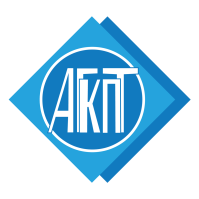 ГОСУДАРСТВЕННОЕ БЮДЖЕТНОЕ ПРОФЕССИОНАЛЬНОЕОБРАЗОВАТЕЛЬНОЕ УЧРЕЖДЕНИЕ АСТРАХАНСКОЙ ОБЛАСТИ«АСТРАХАНСКИЙ ГОСУДАРСТВЕННЫЙ КОЛЛЕДЖ ПРОФЕССИОНАЛЬНЫХ ТЕХНОЛОГИЙ»(ГБПОУ АО «АГКПТ»)Вид учебной работыОбъем часовСуммарная учебная нагрузка во взаимодействии с преподавателем244Объем образовательной программы 238в том числе:теоретическое обучение (лекции, уроки, семинары)74лабораторные  занятияпрактические занятия160курсовое проектированиеконтрольные работыСамостоятельная работа Промежуточная аттестация  в форме экзаменаНаименование разделов и темСодержание учебного материала, лабораторные и практические работы, самостоятельная работа студентов, индивидуальный проектСодержание учебного материала, лабораторные и практические работы, самостоятельная работа студентов, индивидуальный проектСодержание учебного материала, лабораторные и практические работы, самостоятельная работа студентов, индивидуальный проектСодержание учебного материала, лабораторные и практические работы, самостоятельная работа студентов, индивидуальный проектСодержание учебного материала, лабораторные и практические работы, самостоятельная работа студентов, индивидуальный проектОбъем часовУровень освоения12222234ВведениеСодержание учебного материалаСодержание учебного материалаСодержание учебного материалаСодержание учебного материалаСодержание учебного материала21Введение. Роль математики в современном обществеВведение. Роль математики в современном обществеВведение. Роль математики в современном обществеВведение. Роль математики в современном обществе21Лабораторные занятия не предусмотрены Лабораторные занятия не предусмотрены Лабораторные занятия не предусмотрены Лабораторные занятия не предусмотрены Лабораторные занятия не предусмотрены Практические занятия не предусмотреныПрактические занятия не предусмотреныПрактические занятия не предусмотреныПрактические занятия не предусмотреныПрактические занятия не предусмотреныКонтрольные работы не предусмотреныКонтрольные работы не предусмотреныКонтрольные работы не предусмотреныКонтрольные работы не предусмотреныКонтрольные работы не предусмотреныСамостоятельная работа студентов не предусмотренаСамостоятельная работа студентов не предусмотренаСамостоятельная работа студентов не предусмотренаСамостоятельная работа студентов не предусмотренаСамостоятельная работа студентов не предусмотренаРаздел 1.Развитие понятия о числе.Развитие понятия о числе.Развитие понятия о числе.Развитие понятия о числе.Развитие понятия о числе.2Тема 1.2.Множество действительных чиселСодержание учебного материалаСодержание учебного материалаСодержание учебного материалаСодержание учебного материалаСодержание учебного материала2Тема 1.2.Множество действительных чисел1Числовые системы. Развитие понятия числа.  Арифметические действия на множестве числовых систем.Числовые системы. Развитие понятия числа.  Арифметические действия на множестве числовых систем.Числовые системы. Развитие понятия числа.  Арифметические действия на множестве числовых систем.Числовые системы. Развитие понятия числа.  Арифметические действия на множестве числовых систем.22Тема 1.2.Множество действительных чиселЛабораторные занятия не предусмотреныЛабораторные занятия не предусмотреныЛабораторные занятия не предусмотреныЛабораторные занятия не предусмотреныЛабораторные занятия не предусмотреныТема 1.2.Множество действительных чиселПрактические занятияПриближенные значения величин. Абсолютная и относительная погрешность Решение задач прикладного характера c анализом реальных числовых данных  (А15, А 17)Практические занятияПриближенные значения величин. Абсолютная и относительная погрешность Решение задач прикладного характера c анализом реальных числовых данных  (А15, А 17)Практические занятияПриближенные значения величин. Абсолютная и относительная погрешность Решение задач прикладного характера c анализом реальных числовых данных  (А15, А 17)Практические занятияПриближенные значения величин. Абсолютная и относительная погрешность Решение задач прикладного характера c анализом реальных числовых данных  (А15, А 17)Практические занятияПриближенные значения величин. Абсолютная и относительная погрешность Решение задач прикладного характера c анализом реальных числовых данных  (А15, А 17)4Тема 1.2.Множество действительных чиселКонтрольные работы не предусмотреныКонтрольные работы не предусмотреныКонтрольные работы не предусмотреныКонтрольные работы не предусмотреныКонтрольные работы не предусмотреныТема 1.2.Множество действительных чиселСамостоятельная работа студентов  не предусмотрена Самостоятельная работа студентов  не предусмотрена Самостоятельная работа студентов  не предусмотрена Самостоятельная работа студентов  не предусмотрена Самостоятельная работа студентов  не предусмотрена Тема1. 2 Комплексные числаСодержание учебного материалаСодержание учебного материалаСодержание учебного материалаСодержание учебного материалаСодержание учебного материала2Тема1. 2 Комплексные числа11Комплексные числа и операции над ними.  Комплексные числа и операции над ними.  Комплексные числа и операции над ними.  2Тема1. 2 Комплексные числаЛабораторные занятия не предусмотреныЛабораторные занятия не предусмотреныЛабораторные занятия не предусмотреныЛабораторные занятия не предусмотреныЛабораторные занятия не предусмотреныТема1. 2 Комплексные числаПрактические занятия1.Применение комплексных чисел в расчете физических величинПрактические занятия1.Применение комплексных чисел в расчете физических величинПрактические занятия1.Применение комплексных чисел в расчете физических величинПрактические занятия1.Применение комплексных чисел в расчете физических величинПрактические занятия1.Применение комплексных чисел в расчете физических величин2Тема1. 2 Комплексные числаКонтрольные работы не предусмотреныКонтрольные работы не предусмотреныКонтрольные работы не предусмотреныКонтрольные работы не предусмотреныКонтрольные работы не предусмотреныТема1. 2 Комплексные числаСамостоятельная работа студентов не предусмотренаСамостоятельная работа студентов не предусмотренаСамостоятельная работа студентов не предусмотренаСамостоятельная работа студентов не предусмотренаСамостоятельная работа студентов не предусмотренаРаздел 2 .Функции, их свойства и графикиФункции, их свойства и графикиФункции, их свойства и графикиФункции, их свойства и графикиФункции, их свойства и графикиТема 2.1Числовая функцияСодержание учебного материалаСодержание учебного материалаСодержание учебного материалаСодержание учебного материалаСодержание учебного материала2Тема 2.1Числовая функция11Числовая функция. Основные характеристики  функции. Числовая функция. Основные характеристики  функции. Числовая функция. Основные характеристики  функции. 2Тема 2.1Числовая функцияЛабораторные занятия не предусмотреныЛабораторные занятия не предусмотреныЛабораторные занятия не предусмотреныЛабораторные занятия не предусмотреныЛабораторные занятия не предусмотреныТема 2.1Числовая функцияПрактические занятия 1.Исследование функций. 2.Примеры функциональных зависимостей в реальных процессах и явлениях. 3. Преобразование графиков функций.Практические занятия 1.Исследование функций. 2.Примеры функциональных зависимостей в реальных процессах и явлениях. 3. Преобразование графиков функций.Практические занятия 1.Исследование функций. 2.Примеры функциональных зависимостей в реальных процессах и явлениях. 3. Преобразование графиков функций.Практические занятия 1.Исследование функций. 2.Примеры функциональных зависимостей в реальных процессах и явлениях. 3. Преобразование графиков функций.Практические занятия 1.Исследование функций. 2.Примеры функциональных зависимостей в реальных процессах и явлениях. 3. Преобразование графиков функций.6Тема 2.1Числовая функцияКонтрольные работы не предусмотрены Контрольные работы не предусмотрены Контрольные работы не предусмотрены Контрольные работы не предусмотрены Контрольные работы не предусмотрены Раздел 3. Тригонометрические функцииТригонометрические функцииТригонометрические функцииТригонометрические функцииТригонометрические функцииТема 3.1.Тригонометрические функции числового аргументаСодержание учебного материалаСодержание учебного материалаСодержание учебного материалаСодержание учебного материалаСодержание учебного материала4Тема 3.1.Тригонометрические функции числового аргумента11Радианное измерение углов. Синус, тангенс, котангенс произвольного угла.Радианное измерение углов. Синус, тангенс, котангенс произвольного угла.Радианное измерение углов. Синус, тангенс, котангенс произвольного угла.4Тема 3.1.Тригонометрические функции числового аргумента22Формулы приведения, суммы и разности одноименных тригонометрических функций.Формулы приведения, суммы и разности одноименных тригонометрических функций.Формулы приведения, суммы и разности одноименных тригонометрических функций.4Тема 3.1.Тригонометрические функции числового аргументаЛабораторные занятия не предусмотрены Лабораторные занятия не предусмотрены Лабораторные занятия не предусмотрены Лабораторные занятия не предусмотрены Лабораторные занятия не предусмотрены Тема 3.1.Тригонометрические функции числового аргументаПрактические занятия 1. Основные формулы тригонометрии.2. Применение тригонометрических формул в вычислениях и тождественных преобразованиях. (А 2)3. Синус и косинус двойного угла. Формулы половинного угла.4.Преобразование тригонометрических выражений. Практические занятия 1. Основные формулы тригонометрии.2. Применение тригонометрических формул в вычислениях и тождественных преобразованиях. (А 2)3. Синус и косинус двойного угла. Формулы половинного угла.4.Преобразование тригонометрических выражений. Практические занятия 1. Основные формулы тригонометрии.2. Применение тригонометрических формул в вычислениях и тождественных преобразованиях. (А 2)3. Синус и косинус двойного угла. Формулы половинного угла.4.Преобразование тригонометрических выражений. Практические занятия 1. Основные формулы тригонометрии.2. Применение тригонометрических формул в вычислениях и тождественных преобразованиях. (А 2)3. Синус и косинус двойного угла. Формулы половинного угла.4.Преобразование тригонометрических выражений. Практические занятия 1. Основные формулы тригонометрии.2. Применение тригонометрических формул в вычислениях и тождественных преобразованиях. (А 2)3. Синус и косинус двойного угла. Формулы половинного угла.4.Преобразование тригонометрических выражений. 8Тема 3.1.Тригонометрические функции числового аргументаКонтрольные работы не предусмотрены Контрольные работы не предусмотрены Контрольные работы не предусмотрены Контрольные работы не предусмотрены Контрольные работы не предусмотрены Тема 3.1.Тригонометрические функции числового аргументаСамостоятельная работа студентов не предусмотренаСамостоятельная работа студентов не предусмотренаСамостоятельная работа студентов не предусмотренаСамостоятельная работа студентов не предусмотренаСамостоятельная работа студентов не предусмотренаТема3.2.Графики тригонометрических функций (включая обратные)Содержание учебного материалаСодержание учебного материалаСодержание учебного материалаСодержание учебного материалаСодержание учебного материала4Тема3.2.Графики тригонометрических функций (включая обратные)11Основные тригонометрические функции, их свойства и графики. Основные тригонометрические функции, их свойства и графики. Основные тригонометрические функции, их свойства и графики. 4Тема3.2.Графики тригонометрических функций (включая обратные)22Обратные тригонометрические функции. Графики обратных тригонометрических функций.Обратные тригонометрические функции. Графики обратных тригонометрических функций.Обратные тригонометрические функции. Графики обратных тригонометрических функций.4Тема3.2.Графики тригонометрических функций (включая обратные)Лабораторные работы не предусмотрены Лабораторные работы не предусмотрены Лабораторные работы не предусмотрены Лабораторные работы не предусмотрены Лабораторные работы не предусмотрены Тема3.2.Графики тригонометрических функций (включая обратные)Практические занятия 1.Преобразование графиков тригонометрических функций2.Арксинус, арккосинус, арктангенс числа.Практические занятия 1.Преобразование графиков тригонометрических функций2.Арксинус, арккосинус, арктангенс числа.Практические занятия 1.Преобразование графиков тригонометрических функций2.Арксинус, арккосинус, арктангенс числа.Практические занятия 1.Преобразование графиков тригонометрических функций2.Арксинус, арккосинус, арктангенс числа.Практические занятия 1.Преобразование графиков тригонометрических функций2.Арксинус, арккосинус, арктангенс числа.4Тема3.2.Графики тригонометрических функций (включая обратные)Контрольные работы не предусмотрены Контрольные работы не предусмотрены Контрольные работы не предусмотрены Контрольные работы не предусмотрены Контрольные работы не предусмотрены Тема3.2.Графики тригонометрических функций (включая обратные)Самостоятельная работа студентов не предусмотренаСамостоятельная работа студентов не предусмотренаСамостоятельная работа студентов не предусмотренаСамостоятельная работа студентов не предусмотренаСамостоятельная работа студентов не предусмотренаТема3.3Тригонометрические уравнения  и системы уравнений Содержание учебного материалаСодержание учебного материалаСодержание учебного материалаСодержание учебного материалаСодержание учебного материала4Тема3.3Тригонометрические уравнения  и системы уравнений 11Простейшие тригонометрические уравнения (А 3)Простейшие тригонометрические уравнения (А 3)Простейшие тригонометрические уравнения (А 3)4Тема3.3Тригонометрические уравнения  и системы уравнений Лабораторные занятия не предусмотрены Лабораторные занятия не предусмотрены Лабораторные занятия не предусмотрены Лабораторные занятия не предусмотрены Лабораторные занятия не предусмотрены Тема3.3Тригонометрические уравнения  и системы уравнений Практические занятия 1. Тригонометрические уравнения, приводимые к квадратному.2.Различные виды тригонометрических уравнений..3.Решение систем тригонометрических уравнений.Практические занятия 1. Тригонометрические уравнения, приводимые к квадратному.2.Различные виды тригонометрических уравнений..3.Решение систем тригонометрических уравнений.Практические занятия 1. Тригонометрические уравнения, приводимые к квадратному.2.Различные виды тригонометрических уравнений..3.Решение систем тригонометрических уравнений.Практические занятия 1. Тригонометрические уравнения, приводимые к квадратному.2.Различные виды тригонометрических уравнений..3.Решение систем тригонометрических уравнений.Практические занятия 1. Тригонометрические уравнения, приводимые к квадратному.2.Различные виды тригонометрических уравнений..3.Решение систем тригонометрических уравнений.6Тема3.3Тригонометрические уравнения  и системы уравнений Контрольные работы не предусмотрены Контрольные работы не предусмотрены Контрольные работы не предусмотрены Контрольные работы не предусмотрены Контрольные работы не предусмотрены Тема3.3Тригонометрические уравнения  и системы уравнений Самостоятельная работа студентов не предусмотрена  Самостоятельная работа студентов не предусмотрена  Самостоятельная работа студентов не предусмотрена  Самостоятельная работа студентов не предусмотрена  Самостоятельная работа студентов не предусмотрена  Тема3.4.Тригонометрические неравенства Содержание учебного материалаСодержание учебного материалаСодержание учебного материалаСодержание учебного материалаСодержание учебного материала2Тема3.4.Тригонометрические неравенства 1.  Простейшие тригонометрические неравенства.1.  Простейшие тригонометрические неравенства.1.  Простейшие тригонометрические неравенства.1.  Простейшие тригонометрические неравенства.1.  Простейшие тригонометрические неравенства.2Тема3.4.Тригонометрические неравенства Лабораторные занятия не предусмотреныЛабораторные занятия не предусмотреныЛабораторные занятия не предусмотреныЛабораторные занятия не предусмотреныЛабораторные занятия не предусмотреныТема3.4.Тригонометрические неравенства Практические занятия 1.Тригонометрические неравенства, решаемые с использованием тождественных тригонометрических преобразований.2.Решение тригонометрических уравнений, неравенств и систем уравнений.Практические занятия 1.Тригонометрические неравенства, решаемые с использованием тождественных тригонометрических преобразований.2.Решение тригонометрических уравнений, неравенств и систем уравнений.Практические занятия 1.Тригонометрические неравенства, решаемые с использованием тождественных тригонометрических преобразований.2.Решение тригонометрических уравнений, неравенств и систем уравнений.Практические занятия 1.Тригонометрические неравенства, решаемые с использованием тождественных тригонометрических преобразований.2.Решение тригонометрических уравнений, неравенств и систем уравнений.Практические занятия 1.Тригонометрические неравенства, решаемые с использованием тождественных тригонометрических преобразований.2.Решение тригонометрических уравнений, неравенств и систем уравнений.4Тема3.4.Тригонометрические неравенства Контрольные работы  не предусмотреныКонтрольные работы  не предусмотреныКонтрольные работы  не предусмотреныКонтрольные работы  не предусмотреныКонтрольные работы  не предусмотреныТема3.4.Тригонометрические неравенства Самостоятельная работа студентов не предусмотренаСамостоятельная работа студентов не предусмотренаСамостоятельная работа студентов не предусмотренаСамостоятельная работа студентов не предусмотренаСамостоятельная работа студентов не предусмотренаРаздел 4. Показательная, логарифмическая и степенная функции. Показательная, логарифмическая и степенная функции. Показательная, логарифмическая и степенная функции. Показательная, логарифмическая и степенная функции. Показательная, логарифмическая и степенная функции.Тема 4.1Степень с произвольным действительнымпоказателем, корни n-ой степениСодержание учебного материалаСодержание учебного материалаСодержание учебного материалаСодержание учебного материалаСодержание учебного материала4Тема 4.1Степень с произвольным действительнымпоказателем, корни n-ой степени1Корень n-ой степени и его свойства.Корень n-ой степени и его свойства.Корень n-ой степени и его свойства.Корень n-ой степени и его свойства.4Тема 4.1Степень с произвольным действительнымпоказателем, корни n-ой степени2Степень с рациональным показателем.Степень с рациональным показателем.Степень с рациональным показателем.Степень с рациональным показателем.4Тема 4.1Степень с произвольным действительнымпоказателем, корни n-ой степениЛабораторные занятия не предусмотрены Лабораторные занятия не предусмотрены Лабораторные занятия не предусмотрены Лабораторные занятия не предусмотрены Лабораторные занятия не предусмотрены Тема 4.1Степень с произвольным действительнымпоказателем, корни n-ой степениПрактические занятия 1. Преобразование и вычисление выражений, содержащих степень и знак радикала. Практические занятия 1. Преобразование и вычисление выражений, содержащих степень и знак радикала. Практические занятия 1. Преобразование и вычисление выражений, содержащих степень и знак радикала. Практические занятия 1. Преобразование и вычисление выражений, содержащих степень и знак радикала. Практические занятия 1. Преобразование и вычисление выражений, содержащих степень и знак радикала. 2Тема 4.1Степень с произвольным действительнымпоказателем, корни n-ой степениКонтрольные работы не предусмотреныКонтрольные работы не предусмотреныКонтрольные работы не предусмотреныКонтрольные работы не предусмотреныКонтрольные работы не предусмотреныТема 4.1Степень с произвольным действительнымпоказателем, корни n-ой степениСамостоятельная работа обучающихся не предусмотренаСамостоятельная работа обучающихся не предусмотренаСамостоятельная работа обучающихся не предусмотренаСамостоятельная работа обучающихся не предусмотренаСамостоятельная работа обучающихся не предусмотренаТема 4.2Рациональные и иррациональные уравнения, неравенства и системы уравнений.Содержание учебного материала Содержание учебного материала Содержание учебного материала Содержание учебного материала Содержание учебного материала 2Тема 4.2Рациональные и иррациональные уравнения, неравенства и системы уравнений.1Способы решения рациональных  уравнений  Способы решения рациональных  уравнений  Способы решения рациональных  уравнений  Способы решения рациональных  уравнений  2Тема 4.2Рациональные и иррациональные уравнения, неравенства и системы уравнений.Лабораторные занятия не предусмотреныЛабораторные занятия не предусмотреныЛабораторные занятия не предусмотреныЛабораторные занятия не предусмотреныЛабораторные занятия не предусмотреныТема 4.2Рациональные и иррациональные уравнения, неравенства и системы уравнений.Практические занятия 1. Способы решения иррациональных уравнений.2.Решение систем рациональных и иррациональных уравнений 3.Рациональные и иррациональные неравенства. 4.Решение задач на составление уравнений и систем уравнений .Практические занятия 1. Способы решения иррациональных уравнений.2.Решение систем рациональных и иррациональных уравнений 3.Рациональные и иррациональные неравенства. 4.Решение задач на составление уравнений и систем уравнений .Практические занятия 1. Способы решения иррациональных уравнений.2.Решение систем рациональных и иррациональных уравнений 3.Рациональные и иррациональные неравенства. 4.Решение задач на составление уравнений и систем уравнений .Практические занятия 1. Способы решения иррациональных уравнений.2.Решение систем рациональных и иррациональных уравнений 3.Рациональные и иррациональные неравенства. 4.Решение задач на составление уравнений и систем уравнений .Практические занятия 1. Способы решения иррациональных уравнений.2.Решение систем рациональных и иррациональных уравнений 3.Рациональные и иррациональные неравенства. 4.Решение задач на составление уравнений и систем уравнений .8Тема 4.2Рациональные и иррациональные уравнения, неравенства и системы уравнений.Контрольные работы не предусмотрены Контрольные работы не предусмотрены Контрольные работы не предусмотрены Контрольные работы не предусмотрены Контрольные работы не предусмотрены Тема 4.2Рациональные и иррациональные уравнения, неравенства и системы уравнений.Самостоятельная работа студентов не предусмотренаСамостоятельная работа студентов не предусмотренаСамостоятельная работа студентов не предусмотренаСамостоятельная работа студентов не предусмотренаСамостоятельная работа студентов не предусмотренаТема 4.3 Показательная функция , уравнения и неравенстваСодержание учебного материалаСодержание учебного материалаСодержание учебного материалаСодержание учебного материалаСодержание учебного материала4Тема 4.3 Показательная функция , уравнения и неравенства1.Показательная функция, ее свойства и график.Показательная функция, ее свойства и график.Показательная функция, ее свойства и график.Показательная функция, ее свойства и график.4Тема 4.3 Показательная функция , уравнения и неравенства2.Показательные неравенства и способы их решения. Показательные неравенства и способы их решения. Показательные неравенства и способы их решения. Показательные неравенства и способы их решения. 4Тема 4.3 Показательная функция , уравнения и неравенстваЛабораторные занятия не предусмотреныЛабораторные занятия не предусмотреныЛабораторные занятия не предусмотреныЛабораторные занятия не предусмотреныЛабораторные занятия не предусмотреныТема 4.3 Показательная функция , уравнения и неравенстваПрактические занятия 1.Преобразование графиков показательной функции.2. Показательные уравнения и способы их решения.3.Решение систем показательных уравнений.4.Решение показательных уравнений, неравенств и систем уравнений.Практические занятия 1.Преобразование графиков показательной функции.2. Показательные уравнения и способы их решения.3.Решение систем показательных уравнений.4.Решение показательных уравнений, неравенств и систем уравнений.Практические занятия 1.Преобразование графиков показательной функции.2. Показательные уравнения и способы их решения.3.Решение систем показательных уравнений.4.Решение показательных уравнений, неравенств и систем уравнений.Практические занятия 1.Преобразование графиков показательной функции.2. Показательные уравнения и способы их решения.3.Решение систем показательных уравнений.4.Решение показательных уравнений, неравенств и систем уравнений.Практические занятия 1.Преобразование графиков показательной функции.2. Показательные уравнения и способы их решения.3.Решение систем показательных уравнений.4.Решение показательных уравнений, неравенств и систем уравнений.8Тема 4.3 Показательная функция , уравнения и неравенстваКонтрольные работы не предусмотреныКонтрольные работы не предусмотреныКонтрольные работы не предусмотреныКонтрольные работы не предусмотреныКонтрольные работы не предусмотреныТема 4.3 Показательная функция , уравнения и неравенстваСамостоятельная работа студентов не предусмотрена Самостоятельная работа студентов не предусмотрена Самостоятельная работа студентов не предусмотрена Самостоятельная работа студентов не предусмотрена Самостоятельная работа студентов не предусмотрена Тема4.4.Понятия логарифма, логарифмические уравнения и неравенстваСодержание учебного материалаСодержание учебного материалаСодержание учебного материалаСодержание учебного материалаСодержание учебного материала4Тема4.4.Понятия логарифма, логарифмические уравнения и неравенства1. 1. Логарифмы и их свойства. натуральный и десятичный логарифм. Логарифмы и их свойства. натуральный и десятичный логарифм. Логарифмы и их свойства. натуральный и десятичный логарифм. 4Тема4.4.Понятия логарифма, логарифмические уравнения и неравенства2.2.Логарифмические уравнения и способы их решения. Логарифмические уравнения и способы их решения. Логарифмические уравнения и способы их решения. 4Тема4.4.Понятия логарифма, логарифмические уравнения и неравенстваЛабораторные занятия  не предусмотрены Лабораторные занятия  не предусмотрены Лабораторные занятия  не предусмотрены Лабораторные занятия  не предусмотрены Лабораторные занятия  не предусмотрены Тема4.4.Понятия логарифма, логарифмические уравнения и неравенстваПрактические занятия 1.Преобразование и вычисление логарифмических выражений  2.Логарифмическая функция, ее свойства и график. 3.Решение логарифмических уравнений.4.Решение систем логарифмических уравнений.5. Логарифмические неравенства.6.Решение логарифмических неравенств7..Решение логарифмических уравнений, неравенств и систем уравнений.8.Решение комбинированных задач на показательную и логарифмическую функцию9.Самостоятельная работа на тему: «Степенная, показательная и логарифмическая функции»Практические занятия 1.Преобразование и вычисление логарифмических выражений  2.Логарифмическая функция, ее свойства и график. 3.Решение логарифмических уравнений.4.Решение систем логарифмических уравнений.5. Логарифмические неравенства.6.Решение логарифмических неравенств7..Решение логарифмических уравнений, неравенств и систем уравнений.8.Решение комбинированных задач на показательную и логарифмическую функцию9.Самостоятельная работа на тему: «Степенная, показательная и логарифмическая функции»Практические занятия 1.Преобразование и вычисление логарифмических выражений  2.Логарифмическая функция, ее свойства и график. 3.Решение логарифмических уравнений.4.Решение систем логарифмических уравнений.5. Логарифмические неравенства.6.Решение логарифмических неравенств7..Решение логарифмических уравнений, неравенств и систем уравнений.8.Решение комбинированных задач на показательную и логарифмическую функцию9.Самостоятельная работа на тему: «Степенная, показательная и логарифмическая функции»Практические занятия 1.Преобразование и вычисление логарифмических выражений  2.Логарифмическая функция, ее свойства и график. 3.Решение логарифмических уравнений.4.Решение систем логарифмических уравнений.5. Логарифмические неравенства.6.Решение логарифмических неравенств7..Решение логарифмических уравнений, неравенств и систем уравнений.8.Решение комбинированных задач на показательную и логарифмическую функцию9.Самостоятельная работа на тему: «Степенная, показательная и логарифмическая функции»Практические занятия 1.Преобразование и вычисление логарифмических выражений  2.Логарифмическая функция, ее свойства и график. 3.Решение логарифмических уравнений.4.Решение систем логарифмических уравнений.5. Логарифмические неравенства.6.Решение логарифмических неравенств7..Решение логарифмических уравнений, неравенств и систем уравнений.8.Решение комбинированных задач на показательную и логарифмическую функцию9.Самостоятельная работа на тему: «Степенная, показательная и логарифмическая функции»18Тема4.4.Понятия логарифма, логарифмические уравнения и неравенстваКонтрольные работы   не предусмотрены Контрольные работы   не предусмотрены Контрольные работы   не предусмотрены Контрольные работы   не предусмотрены Контрольные работы   не предусмотрены Тема4.4.Понятия логарифма, логарифмические уравнения и неравенстваСамостоятельная работа студентов  не предусмотренаСамостоятельная работа студентов  не предусмотренаСамостоятельная работа студентов  не предусмотренаСамостоятельная работа студентов  не предусмотренаСамостоятельная работа студентов  не предусмотренаРаздел 5. Прямые и плоскости в пространствеПрямые и плоскости в пространствеПрямые и плоскости в пространствеПрямые и плоскости в пространствеПрямые и плоскости в пространствеТема 5.1 Параллельность и перпендикулярность прямой и плоскостей  в пространствеСодержание учебного материалаСодержание учебного материалаСодержание учебного материалаСодержание учебного материалаСодержание учебного материала10Тема 5.1 Параллельность и перпендикулярность прямой и плоскостей  в пространстве1Аксиомы стереометрии и следствия из них. Аксиомы стереометрии и следствия из них. Аксиомы стереометрии и следствия из них. Аксиомы стереометрии и следствия из них. 10Тема 5.1 Параллельность и перпендикулярность прямой и плоскостей  в пространстве2Параллельность прямой и плоскости. Параллельность прямой и плоскости. Параллельность прямой и плоскости. Параллельность прямой и плоскости. 10Тема 5.1 Параллельность и перпендикулярность прямой и плоскостей  в пространстве3Параллельность плоскостей. Параллельность плоскостей. Параллельность плоскостей. Параллельность плоскостей. Тема 5.1 Параллельность и перпендикулярность прямой и плоскостей  в пространстве4Перпендикулярность прямой и плоскости. Перпендикулярность прямой и плоскости. Перпендикулярность прямой и плоскости. Перпендикулярность прямой и плоскости. Тема 5.1 Параллельность и перпендикулярность прямой и плоскостей  в пространстве5Геометрические преобразования пространства. Параллельное проектирование Геометрические преобразования пространства. Параллельное проектирование Геометрические преобразования пространства. Параллельное проектирование Геометрические преобразования пространства. Параллельное проектирование Тема 5.1 Параллельность и перпендикулярность прямой и плоскостей  в пространствеЛабораторные занятия  не предусмотрены Лабораторные занятия  не предусмотрены Лабораторные занятия  не предусмотрены Лабораторные занятия  не предусмотрены Лабораторные занятия  не предусмотрены Тема 5.1 Параллельность и перпендикулярность прямой и плоскостей  в пространствеПрактические занятия 1. Двугранный угол. Перпендикулярность плоскостей.2. Решение задач на прямые и плоскости в пространстве.Практические занятия 1. Двугранный угол. Перпендикулярность плоскостей.2. Решение задач на прямые и плоскости в пространстве.Практические занятия 1. Двугранный угол. Перпендикулярность плоскостей.2. Решение задач на прямые и плоскости в пространстве.Практические занятия 1. Двугранный угол. Перпендикулярность плоскостей.2. Решение задач на прямые и плоскости в пространстве.Практические занятия 1. Двугранный угол. Перпендикулярность плоскостей.2. Решение задач на прямые и плоскости в пространстве.4Тема 5.1 Параллельность и перпендикулярность прямой и плоскостей  в пространствеКонтрольные работы  не предусмотрены Контрольные работы  не предусмотрены Контрольные работы  не предусмотрены Контрольные работы  не предусмотрены Контрольные работы  не предусмотрены Тема 5.1 Параллельность и перпендикулярность прямой и плоскостей  в пространствеСамостоятельная работа студентов не предусмотрена.Самостоятельная работа студентов не предусмотрена.Самостоятельная работа студентов не предусмотрена.Самостоятельная работа студентов не предусмотрена.Самостоятельная работа студентов не предусмотрена.Раздел 6. Координаты и векторыКоординаты и векторыКоординаты и векторыКоординаты и векторыКоординаты и векторыТема 6.1Понятие вектора в пространствеСодержание учебного материалаСодержание учебного материалаСодержание учебного материалаСодержание учебного материалаСодержание учебного материала4Тема 6.1Понятие вектора в пространстве1Понятие вектора в пространстве.Понятие вектора в пространстве.Понятие вектора в пространстве.Понятие вектора в пространстве.4Тема 6.1Понятие вектора в пространстве2Координаты точки и координаты вектора. Координаты точки и координаты вектора. Координаты точки и координаты вектора. Координаты точки и координаты вектора. 4Тема 6.1Понятие вектора в пространствеЛабораторные занятия  не предусмотрены Лабораторные занятия  не предусмотрены Лабораторные занятия  не предусмотрены Лабораторные занятия  не предусмотрены Лабораторные занятия  не предусмотрены Тема 6.1Понятие вектора в пространствеПрактические занятия 1.Линейные операции над векторами2.Скалярное произведение векторов.3.Решение математических и прикладных задач с использованием векторов4.Простейшие задачи в координатах. 5.Решение математических и прикладных задач с использованием метода координатПрактические занятия 1.Линейные операции над векторами2.Скалярное произведение векторов.3.Решение математических и прикладных задач с использованием векторов4.Простейшие задачи в координатах. 5.Решение математических и прикладных задач с использованием метода координатПрактические занятия 1.Линейные операции над векторами2.Скалярное произведение векторов.3.Решение математических и прикладных задач с использованием векторов4.Простейшие задачи в координатах. 5.Решение математических и прикладных задач с использованием метода координатПрактические занятия 1.Линейные операции над векторами2.Скалярное произведение векторов.3.Решение математических и прикладных задач с использованием векторов4.Простейшие задачи в координатах. 5.Решение математических и прикладных задач с использованием метода координатПрактические занятия 1.Линейные операции над векторами2.Скалярное произведение векторов.3.Решение математических и прикладных задач с использованием векторов4.Простейшие задачи в координатах. 5.Решение математических и прикладных задач с использованием метода координат10Тема 6.1Понятие вектора в пространствеКонтрольные работы  не предусмотрены Контрольные работы  не предусмотрены Контрольные работы  не предусмотрены Контрольные работы  не предусмотрены Контрольные работы  не предусмотрены Тема 6.1Понятие вектора в пространствеСамостоятельная работа студентов не предусмотренаСамостоятельная работа студентов не предусмотренаСамостоятельная работа студентов не предусмотренаСамостоятельная работа студентов не предусмотренаСамостоятельная работа студентов не предусмотренаРаздел 7Начала математического анализаНачала математического анализаНачала математического анализаНачала математического анализаНачала математического анализаТема 7.1Предел функцииСодержание учебного материалаСодержание учебного материалаСодержание учебного материалаСодержание учебного материалаСодержание учебного материалаТема 7.1Предел функции1Предел последовательности и предел функции. Основные свойства пределов.Предел последовательности и предел функции. Основные свойства пределов.Предел последовательности и предел функции. Основные свойства пределов.Предел последовательности и предел функции. Основные свойства пределов.2Тема 7.1Предел функцииЛабораторные занятия  не предусмотрены Лабораторные занятия  не предусмотрены Лабораторные занятия  не предусмотрены Лабораторные занятия  не предусмотрены Лабораторные занятия  не предусмотрены Тема 7.1Предел функцииПрактические занятия 1.Вычисление пределовПрактические занятия 1.Вычисление пределовПрактические занятия 1.Вычисление пределовПрактические занятия 1.Вычисление пределовПрактические занятия 1.Вычисление пределов2Тема 7.1Предел функцииКонтрольные работы  не предусмотрены Контрольные работы  не предусмотрены Контрольные работы  не предусмотрены Контрольные работы  не предусмотрены Контрольные работы  не предусмотрены Тема 7.1Предел функцииСамостоятельная работа студентов не предусмотренаСамостоятельная работа студентов не предусмотренаСамостоятельная работа студентов не предусмотренаСамостоятельная работа студентов не предусмотренаСамостоятельная работа студентов не предусмотренаТема 7.2Производная Содержание учебного материала Содержание учебного материала Содержание учебного материала Содержание учебного материала Содержание учебного материала 4Тема 7.2Производная 11Приращение аргумента и приращение функции.  Понятие производной. Приращение аргумента и приращение функции.  Понятие производной. Приращение аргумента и приращение функции.  Понятие производной. 4Тема 7.2Производная 22Геометрический и механический смысл производной. Уравнение касательнойГеометрический и механический смысл производной. Уравнение касательнойГеометрический и механический смысл производной. Уравнение касательной4Тема 7.2Производная Лабораторные занятия  не предусмотрены Лабораторные занятия  не предусмотрены Лабораторные занятия  не предусмотрены Лабораторные занятия  не предусмотрены Лабораторные занятия  не предусмотрены Тема 7.2Производная Практические занятия 1.Основные правила и формулы дифференцирования элементарных функций. Производная степенной функции.2.Производная сложной функции.3.Производная показательной и логарифмической функций.4.Производная тригонометрических функций. 5.Вычисление производных.6. Возрастание и убывание функции. Экстремум функции.7.Исследование функции и построение графика8.наибольшее и наименьшее значения функции. Решение прикладных задач.Практические занятия 1.Основные правила и формулы дифференцирования элементарных функций. Производная степенной функции.2.Производная сложной функции.3.Производная показательной и логарифмической функций.4.Производная тригонометрических функций. 5.Вычисление производных.6. Возрастание и убывание функции. Экстремум функции.7.Исследование функции и построение графика8.наибольшее и наименьшее значения функции. Решение прикладных задач.Практические занятия 1.Основные правила и формулы дифференцирования элементарных функций. Производная степенной функции.2.Производная сложной функции.3.Производная показательной и логарифмической функций.4.Производная тригонометрических функций. 5.Вычисление производных.6. Возрастание и убывание функции. Экстремум функции.7.Исследование функции и построение графика8.наибольшее и наименьшее значения функции. Решение прикладных задач.Практические занятия 1.Основные правила и формулы дифференцирования элементарных функций. Производная степенной функции.2.Производная сложной функции.3.Производная показательной и логарифмической функций.4.Производная тригонометрических функций. 5.Вычисление производных.6. Возрастание и убывание функции. Экстремум функции.7.Исследование функции и построение графика8.наибольшее и наименьшее значения функции. Решение прикладных задач.Практические занятия 1.Основные правила и формулы дифференцирования элементарных функций. Производная степенной функции.2.Производная сложной функции.3.Производная показательной и логарифмической функций.4.Производная тригонометрических функций. 5.Вычисление производных.6. Возрастание и убывание функции. Экстремум функции.7.Исследование функции и построение графика8.наибольшее и наименьшее значения функции. Решение прикладных задач.16Тема 7.2Производная Контрольные работы  не предусмотрены Контрольные работы  не предусмотрены Контрольные работы  не предусмотрены Контрольные работы  не предусмотрены Контрольные работы  не предусмотрены Тема 7.2Производная Самостоятельная работа студентов не предусмотренаСамостоятельная работа студентов не предусмотренаСамостоятельная работа студентов не предусмотренаСамостоятельная работа студентов не предусмотренаСамостоятельная работа студентов не предусмотренаТема 7.3 Первообразная и интегралСодержание учебного материалаСодержание учебного материалаСодержание учебного материалаСодержание учебного материалаСодержание учебного материала4Тема 7.3 Первообразная и интеграл1Первообразная  функции. Неопределенный интеграл и его основные свойства. Первообразная  функции. Неопределенный интеграл и его основные свойства. Первообразная  функции. Неопределенный интеграл и его основные свойства. Первообразная  функции. Неопределенный интеграл и его основные свойства. 4Тема 7.3 Первообразная и интеграл2Определение интеграла и его основные свойства. Формула Ньютона-Лейбница. Определение интеграла и его основные свойства. Формула Ньютона-Лейбница. Определение интеграла и его основные свойства. Формула Ньютона-Лейбница. Определение интеграла и его основные свойства. Формула Ньютона-Лейбница. 4Тема 7.3 Первообразная и интегралЛабораторные занятия  не предусмотрены Лабораторные занятия  не предусмотрены Лабораторные занятия  не предусмотрены Лабораторные занятия  не предусмотрены Лабораторные занятия  не предусмотрены Тема 7.3 Первообразная и интегралПрактические занятия 1.Основные табличные интегралы.2.Методы интегрирования.3.Вычисление неопределенных интегралов.4.Методы интегрирования.5.Вычисление определенных интегралов.6.Приложения определенного интеграла в геометрии и физике.Практические занятия 1.Основные табличные интегралы.2.Методы интегрирования.3.Вычисление неопределенных интегралов.4.Методы интегрирования.5.Вычисление определенных интегралов.6.Приложения определенного интеграла в геометрии и физике.Практические занятия 1.Основные табличные интегралы.2.Методы интегрирования.3.Вычисление неопределенных интегралов.4.Методы интегрирования.5.Вычисление определенных интегралов.6.Приложения определенного интеграла в геометрии и физике.Практические занятия 1.Основные табличные интегралы.2.Методы интегрирования.3.Вычисление неопределенных интегралов.4.Методы интегрирования.5.Вычисление определенных интегралов.6.Приложения определенного интеграла в геометрии и физике.Практические занятия 1.Основные табличные интегралы.2.Методы интегрирования.3.Вычисление неопределенных интегралов.4.Методы интегрирования.5.Вычисление определенных интегралов.6.Приложения определенного интеграла в геометрии и физике.12Тема 7.3 Первообразная и интегралКонтрольные работы   не предусмотрены Контрольные работы   не предусмотрены Контрольные работы   не предусмотрены Контрольные работы   не предусмотрены Контрольные работы   не предусмотрены Тема 7.3 Первообразная и интегралСамостоятельная работа студентов не предусмотренаСамостоятельная работа студентов не предусмотренаСамостоятельная работа студентов не предусмотренаСамостоятельная работа студентов не предусмотренаСамостоятельная работа студентов не предусмотренаРаздел 8.Геометрические тела и поверхностиГеометрические тела и поверхностиГеометрические тела и поверхностиГеометрические тела и поверхностиГеометрические тела и поверхностиТема 8.1.Понятие многогранника. Содержание учебного материалаСодержание учебного материалаСодержание учебного материалаСодержание учебного материалаСодержание учебного материала2Тема 8.1.Понятие многогранника. 111Многоугольники. Основные свойства многоугольников. Площади многоугольников Многоугольники. Основные свойства многоугольников. Площади многоугольников 2Тема 8.1.Понятие многогранника. Лабораторные занятия    не предусмотрены Лабораторные занятия    не предусмотрены Лабораторные занятия    не предусмотрены Лабораторные занятия    не предусмотрены Лабораторные занятия    не предусмотрены Тема 8.1.Понятие многогранника. Практические занятия1.Решение планиметрических задач на нахождение геометрических величин2. Понятие многогранника. Основные элементы многогранника.Практические занятия1.Решение планиметрических задач на нахождение геометрических величин2. Понятие многогранника. Основные элементы многогранника.Практические занятия1.Решение планиметрических задач на нахождение геометрических величин2. Понятие многогранника. Основные элементы многогранника.Практические занятия1.Решение планиметрических задач на нахождение геометрических величин2. Понятие многогранника. Основные элементы многогранника.Практические занятия1.Решение планиметрических задач на нахождение геометрических величин2. Понятие многогранника. Основные элементы многогранника.4Тема 8.1.Понятие многогранника. Контрольные работы  не предусмотрены Контрольные работы  не предусмотрены Контрольные работы  не предусмотрены Контрольные работы  не предусмотрены Контрольные работы  не предусмотрены Тема 8.1.Понятие многогранника. Самостоятельная работа студентов не предусмотрена.Самостоятельная работа студентов не предусмотрена.Самостоятельная работа студентов не предусмотрена.Самостоятельная работа студентов не предусмотрена.Самостоятельная работа студентов не предусмотрена.Тема 8.2.Призма и пирамида Содержание учебного материалаСодержание учебного материалаСодержание учебного материалаСодержание учебного материалаСодержание учебного материала2Тема 8.2.Призма и пирамида 1Параллелепипед и призма. Виды и свойства. Параллелепипед и призма. Виды и свойства. Параллелепипед и призма. Виды и свойства. Параллелепипед и призма. Виды и свойства. 2Тема 8.2.Призма и пирамида 2 Пирамида и ее элементы. Усеченная пирамида. Пирамида и ее элементы. Усеченная пирамида. Пирамида и ее элементы. Усеченная пирамида. Пирамида и ее элементы. Усеченная пирамида.2Тема 8.2.Призма и пирамида 3Симметрия в пространстве. Правильные многогранники.Симметрия в пространстве. Правильные многогранники.Симметрия в пространстве. Правильные многогранники.Симметрия в пространстве. Правильные многогранники.2Тема 8.2.Призма и пирамида Лабораторные занятия  не предусмотрены Лабораторные занятия  не предусмотрены Лабораторные занятия  не предусмотрены Лабораторные занятия  не предусмотрены Лабораторные занятия  не предусмотрены Тема 8.2.Призма и пирамида Практические занятия1.Решение задач по теме «многогранники»2.Построение сечений многогранников.3.Решение задач на построение простейших сечений куба, призмы, пирамидыПрактические занятия1.Решение задач по теме «многогранники»2.Построение сечений многогранников.3.Решение задач на построение простейших сечений куба, призмы, пирамидыПрактические занятия1.Решение задач по теме «многогранники»2.Построение сечений многогранников.3.Решение задач на построение простейших сечений куба, призмы, пирамидыПрактические занятия1.Решение задач по теме «многогранники»2.Построение сечений многогранников.3.Решение задач на построение простейших сечений куба, призмы, пирамидыПрактические занятия1.Решение задач по теме «многогранники»2.Построение сечений многогранников.3.Решение задач на построение простейших сечений куба, призмы, пирамиды10Тема 8.2.Призма и пирамида Контрольные работы  не предусмотрены Контрольные работы  не предусмотрены Контрольные работы  не предусмотрены Контрольные работы  не предусмотрены Контрольные работы  не предусмотрены Тема 8.2.Призма и пирамида Самостоятельная работа студентов не предусмотрена Самостоятельная работа студентов не предусмотрена Самостоятельная работа студентов не предусмотрена Самостоятельная работа студентов не предусмотрена Самостоятельная работа студентов не предусмотрена Тема 8.3.Тела и поверхности вращенияСодержание учебного материалаСодержание учебного материалаСодержание учебного материалаСодержание учебного материалаСодержание учебного материала4Тема 8.3.Тела и поверхности вращения1.Цилиндр. Сечение цилиндра.Цилиндр. Сечение цилиндра.Цилиндр. Сечение цилиндра.Цилиндр. Сечение цилиндра.4Тема 8.3.Тела и поверхности вращения2Сфера и шар. Касательная плоскость к сфере.Сфера и шар. Касательная плоскость к сфере.Сфера и шар. Касательная плоскость к сфере.Сфера и шар. Касательная плоскость к сфере.Тема 8.3.Тела и поверхности вращенияЛабораторные занятия  не предусмотрены Лабораторные занятия  не предусмотрены Лабораторные занятия  не предусмотрены Лабораторные занятия  не предусмотрены Лабораторные занятия  не предусмотрены Тема 8.3.Тела и поверхности вращенияПрактические занятия1. Конус. Сечение конуса. Усеченный конус.2. Тела вращения.3.Решение прикладных задач.Практические занятия1. Конус. Сечение конуса. Усеченный конус.2. Тела вращения.3.Решение прикладных задач.Практические занятия1. Конус. Сечение конуса. Усеченный конус.2. Тела вращения.3.Решение прикладных задач.Практические занятия1. Конус. Сечение конуса. Усеченный конус.2. Тела вращения.3.Решение прикладных задач.Практические занятия1. Конус. Сечение конуса. Усеченный конус.2. Тела вращения.3.Решение прикладных задач.6Тема 8.3.Тела и поверхности вращенияКонтрольные работы  не предусмотрены Контрольные работы  не предусмотрены Контрольные работы  не предусмотрены Контрольные работы  не предусмотрены Контрольные работы  не предусмотрены Тема 8.3.Тела и поверхности вращенияСамостоятельная работа студентов не предусмотрена.Самостоятельная работа студентов не предусмотрена.Самостоятельная работа студентов не предусмотрена.Самостоятельная работа студентов не предусмотрена.Самостоятельная работа студентов не предусмотрена.Тема 8.4 Объемы телСодержание учебного материалаСодержание учебного материалаСодержание учебного материалаСодержание учебного материалаСодержание учебного материала2Тема 8.4 Объемы тел1Понятие объема. Объем и площадь поверхности прямоугольного параллелепипеда, прямой призмы и цилиндраПонятие объема. Объем и площадь поверхности прямоугольного параллелепипеда, прямой призмы и цилиндраПонятие объема. Объем и площадь поверхности прямоугольного параллелепипеда, прямой призмы и цилиндраПонятие объема. Объем и площадь поверхности прямоугольного параллелепипеда, прямой призмы и цилиндра2Тема 8.4 Объемы тел2 Объем шара, шарового сегмента, шарового слоя и шарового сектора .Площадь сферы Объем шара, шарового сегмента, шарового слоя и шарового сектора .Площадь сферы Объем шара, шарового сегмента, шарового слоя и шарового сектора .Площадь сферы Объем шара, шарового сегмента, шарового слоя и шарового сектора .Площадь сферыТема 8.4 Объемы телЛабораторные занятия  не предусмотрены Лабораторные занятия  не предусмотрены Лабораторные занятия  не предусмотрены Лабораторные занятия  не предусмотрены Лабораторные занятия  не предусмотрены Тема 8.4 Объемы телПрактические занятия1.Объем и площадь поверхности пирамиды и конуса2.Решение прикладных задач.Практические занятия1.Объем и площадь поверхности пирамиды и конуса2.Решение прикладных задач.Практические занятия1.Объем и площадь поверхности пирамиды и конуса2.Решение прикладных задач.Практические занятия1.Объем и площадь поверхности пирамиды и конуса2.Решение прикладных задач.Практические занятия1.Объем и площадь поверхности пирамиды и конуса2.Решение прикладных задач.6Тема 8.4 Объемы телКонтрольные работы   не предусмотрены Контрольные работы   не предусмотрены Контрольные работы   не предусмотрены Контрольные работы   не предусмотрены Контрольные работы   не предусмотрены Тема 8.4 Объемы телСамостоятельная работа  студентов не предусмотрена  Самостоятельная работа  студентов не предусмотрена  Самостоятельная работа  студентов не предусмотрена  Самостоятельная работа  студентов не предусмотрена  Самостоятельная работа  студентов не предусмотрена  Раздел 9 Комбинаторика. Элементы теории вероятностей и математической статистикиКомбинаторика. Элементы теории вероятностей и математической статистикиКомбинаторика. Элементы теории вероятностей и математической статистикиКомбинаторика. Элементы теории вероятностей и математической статистикиКомбинаторика. Элементы теории вероятностей и математической статистикиТема 9.1.Основные понятия комбинаторики.Содержание учебного материалаСодержание учебного материалаСодержание учебного материалаСодержание учебного материалаСодержание учебного материала2Тема 9.1.Основные понятия комбинаторики.11Основные понятия комбинаторики: перемещения, сочетания, размещенияОсновные понятия комбинаторики: перемещения, сочетания, размещенияОсновные понятия комбинаторики: перемещения, сочетания, размещения2Тема 9.1.Основные понятия комбинаторики.Лабораторные занятия  не предусмотрены Лабораторные занятия  не предусмотрены Лабораторные занятия  не предусмотрены Лабораторные занятия  не предусмотрены Лабораторные занятия  не предусмотрены Тема 9.1.Основные понятия комбинаторики.Практические занятия1.Решение задач на комбинаторику.Практические занятия1.Решение задач на комбинаторику.Практические занятия1.Решение задач на комбинаторику.Практические занятия1.Решение задач на комбинаторику.Практические занятия1.Решение задач на комбинаторику.2Тема 9.1.Основные понятия комбинаторики.Контрольные работы не предусмотрены Контрольные работы не предусмотрены Контрольные работы не предусмотрены Контрольные работы не предусмотрены Контрольные работы не предусмотрены Тема 9.1.Основные понятия комбинаторики.Самостоятельная работа студентов  не предусмотренаСамостоятельная работа студентов  не предусмотренаСамостоятельная работа студентов  не предусмотренаСамостоятельная работа студентов  не предусмотренаСамостоятельная работа студентов  не предусмотренаТема 9.2Элементы теории вероятностейСодержание учебного материалаСодержание учебного материалаСодержание учебного материалаСодержание учебного материалаСодержание учебного материала4Тема 9.2Элементы теории вероятностей11Предмет теории вероятностей. Понятие о случайном событии, виды случайных событий. Классическое определение вероятности события.Предмет теории вероятностей. Понятие о случайном событии, виды случайных событий. Классическое определение вероятности события.Предмет теории вероятностей. Понятие о случайном событии, виды случайных событий. Классическое определение вероятности события.4Тема 9.2Элементы теории вероятностей22Дискретные и непрерывные случайные величины. Числовые характеристики случайной дискретной величиныДискретные и непрерывные случайные величины. Числовые характеристики случайной дискретной величиныДискретные и непрерывные случайные величины. Числовые характеристики случайной дискретной величины4Тема 9.2Элементы теории вероятностейЛабораторные занятия не предусмотрены Лабораторные занятия не предусмотрены Лабораторные занятия не предусмотрены Лабораторные занятия не предусмотрены Лабораторные занятия не предусмотрены Тема 9.2Элементы теории вероятностейПрактические занятия1. Теоремы сложения вероятностей.2. Теоремы умножения вероятностей.3.Решение задач ТВ с использованием теорем.Практические занятия1. Теоремы сложения вероятностей.2. Теоремы умножения вероятностей.3.Решение задач ТВ с использованием теорем.Практические занятия1. Теоремы сложения вероятностей.2. Теоремы умножения вероятностей.3.Решение задач ТВ с использованием теорем.Практические занятия1. Теоремы сложения вероятностей.2. Теоремы умножения вероятностей.3.Решение задач ТВ с использованием теорем.Практические занятия1. Теоремы сложения вероятностей.2. Теоремы умножения вероятностей.3.Решение задач ТВ с использованием теорем.6Тема 9.2Элементы теории вероятностейКонтрольные работы не предусмотрены Контрольные работы не предусмотрены Контрольные работы не предусмотрены Контрольные работы не предусмотрены Контрольные работы не предусмотрены Тема 9.2Элементы теории вероятностейСамостоятельные работа студентов не предусмотренаСамостоятельные работа студентов не предусмотренаСамостоятельные работа студентов не предусмотренаСамостоятельные работа студентов не предусмотренаСамостоятельные работа студентов не предусмотренаТема 9.3.Элементы  математической статистикиСодержание учебного материалаСодержание учебного материалаСодержание учебного материалаСодержание учебного материалаСодержание учебного материала2Тема 9.3.Элементы  математической статистики1.1.1.1.Числовые характеристики выборки. 2Тема 9.3.Элементы  математической статистикиЛабораторные занятия  не предусмотрены Лабораторные занятия  не предусмотрены Лабораторные занятия  не предусмотрены Лабораторные занятия  не предусмотрены Лабораторные занятия  не предусмотрены Тема 9.3.Элементы  математической статистикиПрактические занятия1. Предмет математической статистики. Выборка и ее представление.2.Решение задач математической статистики.3.Решение практических задач с применением вероятностных методов.4.Защита проектов.Практические занятия1. Предмет математической статистики. Выборка и ее представление.2.Решение задач математической статистики.3.Решение практических задач с применением вероятностных методов.4.Защита проектов.Практические занятия1. Предмет математической статистики. Выборка и ее представление.2.Решение задач математической статистики.3.Решение практических задач с применением вероятностных методов.4.Защита проектов.Практические занятия1. Предмет математической статистики. Выборка и ее представление.2.Решение задач математической статистики.3.Решение практических задач с применением вероятностных методов.4.Защита проектов.Практические занятия1. Предмет математической статистики. Выборка и ее представление.2.Решение задач математической статистики.3.Решение практических задач с применением вероятностных методов.4.Защита проектов.8Тема 9.3.Элементы  математической статистикиКонтрольные работы не предусмотрены Контрольные работы не предусмотрены Контрольные работы не предусмотрены Контрольные работы не предусмотрены Контрольные работы не предусмотрены Тема 9.3.Элементы  математической статистикиСамостоятельная работа студентов не предусмотренаСамостоятельная работа студентов не предусмотренаСамостоятельная работа студентов не предусмотренаСамостоятельная работа студентов не предусмотренаСамостоятельная работа студентов не предусмотренаПримерная тематика курсовой работы (проекта)  1.Симметрия в природе и на практике.2.Движение в пространстве. Параллельный перенос.3.Подобие пространственных фигурПримерная тематика курсовой работы (проекта)  1.Симметрия в природе и на практике.2.Движение в пространстве. Параллельный перенос.3.Подобие пространственных фигурПримерная тематика курсовой работы (проекта)  1.Симметрия в природе и на практике.2.Движение в пространстве. Параллельный перенос.3.Подобие пространственных фигурПримерная тематика курсовой работы (проекта)  1.Симметрия в природе и на практике.2.Движение в пространстве. Параллельный перенос.3.Подобие пространственных фигурПримерная тематика курсовой работы (проекта)  1.Симметрия в природе и на практике.2.Движение в пространстве. Параллельный перенос.3.Подобие пространственных фигурПримерная тематика курсовой работы (проекта)  1.Симметрия в природе и на практике.2.Движение в пространстве. Параллельный перенос.3.Подобие пространственных фигур2Промежуточная аттестация в форме -  экзаменаПромежуточная аттестация в форме -  экзаменаПромежуточная аттестация в форме -  экзаменаПромежуточная аттестация в форме -  экзаменаПромежуточная аттестация в форме -  экзаменаПромежуточная аттестация в форме -  экзамена6Консультации по теме:1. Вычисление неопределенных интегралов.2.  Решение задач математической статистики.Консультации по теме:1. Вычисление неопределенных интегралов.2.  Решение задач математической статистики.Консультации по теме:1. Вычисление неопределенных интегралов.2.  Решение задач математической статистики.Консультации по теме:1. Вычисление неопределенных интегралов.2.  Решение задач математической статистики.Консультации по теме:1. Вычисление неопределенных интегралов.2.  Решение задач математической статистики.Консультации по теме:1. Вычисление неопределенных интегралов.2.  Решение задач математической статистики.4Всего:Всего:Всего:Всего:Всего:Всего:244Содержание обученияХарактеристика основных видов деятельности студента (на уровне учебных действий)Формы и методы контроля и оценки результатов обучения 123Введение.Ознакомление с ролью математики в науке, технике, экономике, информационных технологиях и практической деятельности. Ознакомление с целями и задачами изучения математики при освоении профессий СПО и специальностей СПОАЛГЕБРААЛГЕБРААЛГЕБРА
Развитие понятия о числе.Выполнение арифметических действий над числами, сочетая устные и письменные приемы.Нахождение приближенных значений величин и погрешностей вычислений (абсолютной и относительной); сравнение числовых выражений.Нахождение ошибок в преобразованиях и вычислениях (относится ко всем пунктам программы)Текущий контроль:практические работы;тестирование.Промежуточный контроль:контрольная работа;Корни, степени,логарифмы.Ознакомление с понятием корня n-й степени, свойствами радикалов и правилами сравнения корней.Формулирование определения корня и свойств корней. Вычисление и сравнение корней, выполнение прикидки значения корня. Преобразование числовых и буквенных выражений, содержащих радикалы.Выполнение расчетов по формулам, содержащим радикалы, осуществляя необходимые подстановки и преобразования. Определение равносильности выражений с радикалами. Решение иррациональных уравнений.Ознакомление с понятием степени с действительным показателем.Нахождение значений степени, используя при необходимости инструментальные средства.Записывание корня n-й степени в виде степени с дробным показателем и наоборот.Формулирование свойств степеней. Вычисление степеней с рациональным показателем, выполнение прикидки значения степени, сравнение степеней.Преобразование числовых и буквенных выражений, содержащих степени, применяя свойства. Решение показательных уравнений.Ознакомление с применением корней и степеней при вычислении средних, делении отрезка в «золотом сечении». Решение прикладных задач на сложные процентыТекущий контроль:практические работы;устный опрос;письменный опрос.Промежуточный контроль:контрольная работа.Преобразование алгебраических выражений.Выполнение преобразований выражений, применение формул, связанных со свойствами степеней и логарифмов. Определение области допустимых значений логарифмического выражения. Решение логарифмических уравненийТекущий контроль:практические работы.ОСНОВЫ ТРИГОНОМЕТРИИОСНОВЫ ТРИГОНОМЕТРИИОСНОВЫ ТРИГОНОМЕТРИИОсновные понятия.Изучение радианного метода измерения углов вращения и их связи с градусной мерой. Изображение углов вращения на окружности, соотнесение величины угла с его расположением. Формулирование определений тригонометрических функций для углов поворота и острых углов прямоугольного треугольника и объяснение их взаимосвязи.Текущий контроль:практические работы;самостоятельная работа.Промежуточный контроль:контрольные работы;.Основные тригонометрические тождества.Применение основных тригонометрических тождеств для вычисления значений тригонометрических функций по одной из нихТекущий контроль:практические работы;математический диктант.Преобразования простейших тригонометрических выражений.Изучение основных формул тригонометрии: формулы сложения, удвоения, преобразования суммы тригонометрических функций в произведение и произведения в сумму и применение при вычислении значения тригонометрического выражения и упрощения его.Ознакомление со свойствами симметрии точек на единичной окружности и применение их для вывода формул приведенияТекущий контроль:практические работы.Промежуточный контроль:контрольная работа.Простейшие тригонометрические уравнения и неравенства.Решение по формулам и тригонометрическому кругу простейших тригонометрических уравнений.Применение общих методов решения уравнений (приведение к линейному, квадратному, метод разложения на множители, замены переменной) при решении тригонометрических уравнений. Умение отмечать на круге решения простейших тригонометрических неравенствТекущий контроль:практические работы.Промежуточный контроль:контрольная работа.Арксинус, арккосинус, арктангенс числа.Ознакомление с понятием обратных тригонометрических функций.Изучение определений арксинуса, арккосинуса, арктангенса числа, формулирование их, изображение на единичной окружности, применение при решении уравненийТекущий контроль:практические работы;самостоятельная работа.ФУНКЦИИ, ИХ СВОЙСТВА И ГРАФИКИФУНКЦИИ, ИХ СВОЙСТВА И ГРАФИКИФУНКЦИИ, ИХ СВОЙСТВА И ГРАФИКИФункции.Понятие о непрерывности функции.Ознакомление с понятием переменной, примерами зависимостей между переменными.Ознакомление с понятием графика, определение принадлежности точки графику функции. Определение по формуле простейшей зависимости, вида ее графика. Выражение по формуле одной переменной через другие.Ознакомление с определением функции, формулирование его. Нахождение области определения и области значений функцииТекущий контроль:практические работы.Промежуточный контроль:контрольная работа.Свойства функции. Графическая интерпретация. Примеры функциональных зависимостей в реальных процессах и явлениях.Ознакомление с примерами функциональных зависимостей в реальных процессах из смежных дисциплин. Ознакомление с доказательными рассуждениями некоторых свойств линейной и квадратичной функций, проведение исследования линейной, кусочно-линейной, дробно-линейной и квадратичной функций, построение их графиков. Построение и чтение графиков функций. Исследование функции.Составление видов функций по данному условию, решение задач на экстремум. Выполнение преобразований графика функцииТекущий контроль:практические работы;самостоятельная работа.Обратные функции.Изучение понятия обратной функции, определение вида и построение графика обратной функции, нахождение ее области определения и области значений. Применение свойств функций при исследовании уравнений и решении задач на экстремум. Ознакомление с понятием сложной функцииТекущий контроль:письменный опрос;практические работы.Степенные,показательные, логарифмические и тригонометричес-кие функции. Обратные тригонометричес-кие функции.Вычисление значений функций по значению аргумента. Определение положения точки на графике по ее координатам и наоборот.Использование свойств функций для сравнения значений степеней и логарифмов. Построение графиков степенных и логарифмических функций. Решение показательных и логарифмических уравнений и неравенств по известным алгоритмам.Ознакомление с понятием непрерывной периодической функции, формулирование свойств синуса и косинуса, построение их графиков.Ознакомление с понятием гармонических колебаний и примерами гармонических колебаний для описания процессов в физике и других областях знания.Ознакомление с понятием разрывной периодической функции, формулирование свойств тангенса и котангенса, построение их графиков.Применение свойств функций для сравнения значений тригонометрических функций, решения тригонометрических уравнений. Построение графиков обратных тригонометрических функций и определение по графикам их свойств. Выполнение преобразования графиков.Текущий контроль:практические работы;устный опрос.НАЧАЛА МАТЕМАТИЧЕСКОГО АНАЛИЗАНАЧАЛА МАТЕМАТИЧЕСКОГО АНАЛИЗАНАЧАЛА МАТЕМАТИЧЕСКОГО АНАЛИЗАПоследовательностиОзнакомление с понятием числовой последовательности, способами ее задания, вычислениями ее членов. Ознакомление с понятием предела последовательности. Ознакомление с вычислением суммы бесконечного числового ряда на примере вычисления суммы бесконечно убывающей геометрической прогрессии.Решение задач на применение формулы суммы бесконечно убывающей геометрической прогрессии.Текущий контроль:практические работы;устный опрос.Промежуточный контроль:контрольные работы.Производная и ее применениеОзнакомление с понятием производной.Изучение и формулирование ее механического и геометрического смысла, изучение алгоритма вычисления производной на примере вычисления мгновенной скорости и углового коэффициента касательной.Составление уравнения касательной в общем виде. Усвоение правил дифференцирования, таблицы производных элементарных функций, применение для дифференцирования функций, составления уравнения касательной. Изучение теорем о связи свойств функции и производной, формулировка их.Проведение с помощью производной исследования функции, заданной формулой.Установление связи свойств функции и производной по их графикам.Применение производной для решения задач на нахождение наибольшего, наименьшего значения и на нахождение экстремума.Текущий контроль:практические работы;письменный опрос;Промежуточный контроль:контрольная работа.Первообразнаяи интегралОзнакомление с понятием интеграла и первообразной. Изучение правила вычисления первообразной и теоремы Ньютона—Лейбница.Решение задач на связь первообразной и ее производной, вычисление первообразной для данной функции.Решение задач на применение интеграла для вычисления физических величин и площадей.Текущий контроль:практические работы;устный опрос.Промежуточный контроль:контрольная работа.УРАВНЕНИЯ И НЕРАВЕНСТВАУРАВНЕНИЯ И НЕРАВЕНСТВАУРАВНЕНИЯ И НЕРАВЕНСТВАУравнения и системы уравнений Неравенства и системы неравенств с двумя переменнымиОзнакомление с простейшими сведениями о корнях алгебраических уравнений, понятиями исследования уравнений и систем уравнений.Изучение теории равносильности уравнений и ее применения. Повторение записи решения стандартных уравнений, приемов преобразования уравнений для сведения к стандартному уравнению. Решение рациональных, иррациональных, показательных и тригонометрических уравнений и систем.Использование свойств и графиков функций для решения уравнений. Повторение основных приемов решения систем. Решение уравнений с применением всех приемов (разложения на множители, введения новых неизвестных, подстановки, графического метода).Решение систем уравнений с применением различных способов. Ознакомление с общими вопросами решения неравенств и использование свойств и графиков функций при решении неравенств. Решение неравенств и систем неравенств с применением различных способов.Применение математических методов для решения содержательных задач из различных областей науки и практики. Интерпретирование результатов с учетом реальных ограничений.Текущий контроль:практические работы;самостоятельная работа.ЭЛЕМЕНТЫ КОМБИНАТОРИКИ, ТЕОРИИ ВЕРОЯТНОСТЕЙ И СТАТИСТИКИЭЛЕМЕНТЫ КОМБИНАТОРИКИ, ТЕОРИИ ВЕРОЯТНОСТЕЙ И СТАТИСТИКИЭЛЕМЕНТЫ КОМБИНАТОРИКИ, ТЕОРИИ ВЕРОЯТНОСТЕЙ И СТАТИСТИКИОсновные понятия комбинаторикиИзучение правила комбинаторики и применение при решении комбинаторных задач.Решение комбинаторных задач методом перебора и по правилу умножения.Ознакомление с понятиями комбинаторики: размещениями, сочетаниями, перестановками и формулами для их вычисления. Объяснение и применение формул для вычисления размещений, перестановок и сочетаний при решении задач. Ознакомление с биномом Ньютона и треугольником Паскаля. Решение практических задач с использованием понятий и правил комбинаторики.Текущий контроль:практические работы;Элементы теории вероятностейИзучение классического определения вероятности, свойств вероятности, теоремы о сумме вероятностей.Рассмотрение примеров вычисления вероятностей. Решение задач на вычисление вероятностей событий.Текущий контроль:практические работы;Представление данных (таблицы, диаграммы, графики)Ознакомление с представлением числовых данных и их характеристиками.Решение практических задач на обработку числовых данных, вычисление их характеристикТекущий контроль:практические работы;тестирование.ГЕОМЕТРИЯГЕОМЕТРИЯГЕОМЕТРИЯПрямые и плоскости в пространствеФормулировка и приведение доказательств признаков взаимного расположения прямых и плоскостей. Распознавание на чертежах и моделях различных случаев взаимного расположения прямых и плоскостей, аргументирование своих суждений. Формулирование определений, признаков и свойств параллельных и перпендикулярных плоскостей, двугранных и линейных углов.Выполнение построения углов между прямыми, прямой и плоскостью, между плоскостями по описанию и распознавание их на моделях.Применение признаков и свойств расположения прямых и плоскостей при решении задач.Изображение на рисунках и конструирование на моделях перпендикуляров и наклонных к плоскости, прямых, параллельных плоскостей, углов между прямой и плоскостью и обоснование построения.Решение задач на вычисление геометрических величин. Описы-вание расстояния от точки до плоскости, от прямой до плоскости, между плоскостями, между скрещивающимися прямыми, между произвольными фигурами в пространстве. Формулирование и доказывание основных теорем о расстояниях (теорем существования, свойства).Изображение на чертежах и моделях расстояния и обоснование своих суждений. Определение и вычисление расстояний в пространстве. Применение формул и теорем планиметрии для решения задач.Ознакомление с понятием параллельного проектирования и его свойствами. Формулирование теоремы о площади ортогональной проекции многоугольника.Применение теории для обоснования построений и вычислений. Аргументирование своих суждений о взаимном расположении пространственных фигурТекущий контроль:практические работы.МногогранникиОписание и характеристика различных видов многогранников, перечисление их элементов и свойств.Изображение многогранников и выполнение построения на изображениях и моделях многогранников.Вычисление линейных элементов и углов в пространственных конфигурациях, аргументирование своих суждений. Характеристика и изображение сечения, развертки многогранников, вычисление площадей поверхностей.Построение простейших сечений куба, призмы, пирамиды. Применение фактов и сведений из планиметрии.Ознакомление с видами симметрий в пространстве, формулирование определений и свойств. Характеристика симметрии тел вращения и многогранников.Применение свойств симметрии при решении задач. Использование приобретенных знаний для исследования и моделирования несложных задач.Изображение основных многогранников и выполнение рисунков по условиям задачТекущий контроль:практические работы;тестирование.Промежуточный контроль:контрольная работа.Тела и поверхности вращенияОзнакомление с видами тел вращения, формулирование их определений и свойств.Формулирование теорем о сечении шара плоскостью и плоскости, касательной к сфере.Характеристика и изображение тел вращения, их развертки, сечения.Решение задач на построение сечений, вычисление длин, расстояний, углов, площадей. Проведение доказательных рассуждений при решении задач.Применение свойств симметрии при решении задач на тела вращения, комбинацию тел.Изображение основных круглых тел и выполнение рисунка по условию задачиТекущий контроль:практические работы;тестирование;устный опрос.Измерения в геометрииОзнакомление с понятиями площади и объема, аксиомами и свойствами.Решение задач на вычисление площадей плоских фигур с применением соответствующих формул и фактов из планиметрии. Изучение теорем о вычислении объемов пространственных тел, решение задач на применение формул вычисления объемов. Изучение формул для вычисления площадей поверхностей многогранников и тел вращения.Ознакомление с методом вычисления площади поверхности сферы. Решение задач на вычисление площадей поверхности пространственных телТекущий контроль:практические работы.Координаты и векторыОзнакомление с понятием вектора. Изучение декартовой системы координат в пространстве, построение по заданным координатам точек и плоскостей, нахождение координат точек. Нахождение уравнений окружности, сферы, плоскости. Вычисление расстояний между точками.Изучение свойств векторных величин, правил разложения векторов в трехмерном пространстве, правил нахождения координат вектора в пространстве, правил действий с векторами, заданными координатами.Применение теории при решении задач на действия с векторами. Изучение скалярного произведения векторов, векторного уравнения прямой и плоскости. Применение теории при решении задач на действия с векторами, координатный метод, применение векторов для вычисления величин углов и расстояний. Ознакомление с доказательствами теорем стереометрии о взаимном расположении прямых и плоскостей с использованием векторов.Текущий контроль:практические работы;самостоятельная работа.устный опрос.Промежуточный контроль:контрольные работы.Результаты обучения(освоенные умения, усвоенные знания)Основные показатели оценки результатаУмения: выполнять арифметические действия над числами, сочетая устные и письменные приемы; находить приближенные значения величин и погрешности вычислений (абсолютная и относительная); сравнивать числовые выражения;находить значения корня, степени, логарифма, тригонометрических выражений на основе определения, используя при необходимости инструментальные средства; пользоваться приближенной оценкой при практических расчетах;выполнять преобразования выражений, применяя формулы, связанные со свойствами степеней, логарифмов, тригонометрических функций;вычислять значение функции по заданному значению аргумента при различных способах задания функции;определять основные свойства числовых функций, иллюстрировать их на графиках;строить графики изученных функций, иллюстрировать по графику свойства элементарных функций;использовать понятие функции для описания и анализа зависимостей величин;находить производные элементарных функций;использовать производную для изучения свойств функций и построения графиков;применять производную для проведения приближенных вычислений, решать задачи прикладного характера на нахождение наибольшего и наименьшего значения;вычислять в простейших случаях площади и объемы с использованием определенного интеграла;решать рациональные, показательные, логарифмические, тригонометрические уравнения, сводящиеся к линейным и квадратным, а также аналогичные неравенства и системы;использовать графический метод решения уравнений и неравенств;изображать на координатной плоскости решения уравнений, неравенств и систем с двумя неизвестными;составлять и решать уравнения и неравенства, связывающие неизвестные величины в текстовых (в том числе прикладных) задачах;решать простейшие комбинаторные задачи методом перебора, а также с использованием известных формул;вычислять в простейших случаях вероятности событий на основе подсчета числа исходов;распознавать на чертежах и моделях пространственные формы; соотносить трехмерные объекты с их описаниями, изображениями;описывать взаимное расположение прямых и плоскостей в пространстве, аргументировать свои суждения об этом расположении;анализировать в простейших случаях взаимное расположение объектов в пространстве;изображать основные многогранники и круглые тела; выполнять чертежи по условиям задач;строить простейшие сечения куба, призмы, пирамиды;решать планиметрические и простейшие стереометрические задачи на нахождение геометрических величин (длин, углов, площадей, объемов);использовать при решении стереометрических задач планиметрические факты и методы;проводить доказательные рассуждения в ходе решения задачПрименяет устные и письменные приемы при вычислении арифметических действий;Применяет определения абсолютной и относительной погрешности при вычислении и равнении числовых выражений ;Применяет определения и свойства степени, логарифма, тригонометрических формул для вычисления и преобразования числовых, логарифмических, тригонометрических выражений.Применяет методы вычисления для нахождения значений функций;Применяет схему исследования функций для определения свойств функций;Применяет методику построения и исследования графиков функций;Применяет определения степенной, логарифмической, показательной функций для описания и анализа  зависимостей величин.Применяет определение производной, формулы дифференцирования для нахождения производных;Применяет схему исследования функций с помощью производной;Применяет алгоритм нахождения наибольшего и наименьшего значения при решении задач.Применяет формулу Ньютона-Лейбница для вычисления площадей фигур ограниченных линиями; Применяет формулу для вычисления объемов тел.Применяет формулы дискриминанта, корней квадратного уравнения для решения уравнений;Применяет свойства корня, логарифма, тригонометрические формулы для решения уравнений и неравенств;Применяет графический метод  решения уравнений.Применяет методику составления уравнений пи решении задач;Применяет комбинаторные методы при решении задач;Применяет формулы сочетания, размещения, перестановки при решении задач;Применяет аксиомы, теоремы стереометрии при описании взаимного расположения прямых и плоскостей;Соотносит трехмерные объекты с их описаниями;Применяет определения многогранников, тел вращения и их свойства для выполнения чертежей, построения сечений;Применяет формулы объемов, площадей поверхностей при решении задач;Использует планиметрические факты при решении стереометрических задач;Знания:значения математической науки для решения задач, возникающих в теории и практике; широту и в то же время ограниченность применения математических методов к анализу и исследованию процессов и явлений в природе и обществе;значения практики и вопросов, возникающих в самой математике для формирования и развития математической науки; историю развития понятия числа, создания математического анализа, возникновения и развития геометрии;универсального характера законов логики математических рассуждений, их применимость во всех областях человеческой деятельности;вероятностного характера различных процессов окружающего мираПравильно выбирает методику для решения задач различных процессов окружающего мира.Правильно применяет математические методы для решения задач различных процессов окружающего мира.Применяет теоретические знания на практике. Знает определения натуральных, рациональных, иррациональных чисел.Знает историю математики и возникновения геометрии.Знает законы логики и применяет их на практике.Знает формулы вероятностных событий.